    Office 19, (Entry 2 doorway), One Park Road, Milton, Qld 4064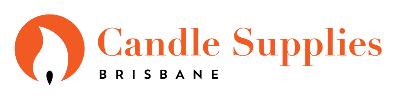     www.candlesuppliesbrisbane.com.au     Geoff Bassett - Ph 0447 605 142Product Listing	    Open Wed & Thur evenings 5.30 to 8.00pm; Sat 10am-3pm; Sun 10am-1pm.                                                  Courier delivery available – metro Brisbane $8.00.Soy Candle Wax GW464	:			  2kg	$7.50/kg				$15.00						  5kg	$7.00/kg				$35.00						10kg      $6.50/kg				$65.00                                                                                    22.6kg      $6.00/kg			             $135.00Paraffin Wax:			                                1kg    $14.00/kg	                                            $14.00                                                                                          5kg    $11.00/kg                                                        $55.00	Candle Wicks with Tabs:	          Size 3.5 (4.0-5.0cm dia.); 4.5 (5.0-6.0 dia); 5.5 (6.0-7.0 dia);		   $5.00  (25pc – 15cm long)            6.5 (7.0-8.0 dia); 7.5 (8.0-9.0 dia); 8.5 (9.0-9.5 dia); 9.5 (9.5-10.0 dia)	Tea Light Cups – Poly Clear:					                 10pc - $3.00       50pc -  $10.00Tea Light Wicks with Tabs - Size 3.0:		                                              10pc - $1.00	    50pc  -  $4.00			     	  Wick Tabs					50pc						    $3.00Thermometer					Glass, celcius/fahrenheit			    $8.00Colour blocks:	 Black, Brown, Burgundy, Canary Yellow, Cobalt Blue, Forest Green, Honey,               $3.00    Lime Green, Magenta, Orange, Peach, Pink, Pumpkin, Purple, Raspberry, Raspberry Sorbet,     Red, Royal Blue, Teal.Stickums: 12mm – 112pc      $3.00                           Clam Shell Moulds – 6pc tray – 10pc pack                 $5.00                    Pouring Pots:	                                                           Aluminium - 1.8 Litre $15.00    Plastic - 1.0 Litre      $6.00Warning Labels 50pc: 3cm - $3.00; 4cm - $4.00; 5cm - $5.00	        Wick Trimming Scissors           $10.00Glassware – Tumbler: Clear:- Votive (50ml) - $1.50; Small (150ml) - $2.00; Medium (275ml) - $3.00                                           : Frosted:- Votive (50ml) - $1.75; Small (150ml) - $2.50                                       : Black:- Small (150ml) - $3.00; Medium (275ml) - $3.50 (+ optional black lid $1.50)Glassware – Monaco : Clear:- Small with plain lid - $3.00; with knob lid - $3.50; Large no lid  - $3.50Tins – with lids            : 150ml                                                                                                                              $1.75		            Fragrances 100ml - $12                                                    Fragrances 500ml - $50Amalfi Coast JasmineAmbered SandalwoodAmbered Sandalwood Lavender VerbenaCoconut & LimeAustralian Bush Lemon MyrtleFig Mandarin & CassisCaramel Vanilla Lemongrass & Persian LimeFrench VanillaCherry BlossomLime Basil & MandarinGrapefruit & LimeCinnamon & SpiceLychee & Black Tea Japanese HoneysuckleCinnamon VanillaMagnoliaLemongrass & Persian LimeCitronella Oil Mango & PapayaLime Basil & MandarinClove PomanderMoroccan Amber & MyrrhLychee & Black TeaCoconut Lime Orange VanillaCucumber Ginger & Mint Oud Amber & MuskFig Mandarin & CassisPassionfruit Fig & MelonPeony Flower (now $8)Floral PatchouliPink Peony Frangipani Sage FlowerFrench LavenderSalted CaramelFrench PearSandalwood & SaffronFrench VanillaSweet Pea & Vanilla Grapefruit & Lime Vanilla PearHoneydew MelonWhite Lilac LavenderJapanese HoneysuckleWild Berry